                                                                                                                                                                                                                                                                                                                                                                                                                                                                                                                                                                                                                                                                                                                                                                                                                                                                                                                                                                                                                                                                                                                                                                                                                                                                                                                                                                                                                                                                                                                                                                                                                                                                              	MESTSKÁ ČASŤ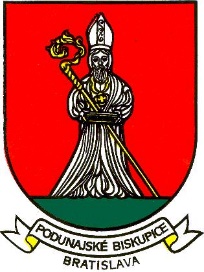 BRATISLAVA – PODUNAJSKÉ BISKUPICETrojičné námestie 11, 825 61 BratislavaMateriál určený na rokovanie: Miestnej rady dňa : 			30.11.2020Miestneho zastupiteľstva dňa : 	08.12.2020 N á v r h  1.   na voľbu člena Miestnej rady2. na doplnenie členov komisií miestneho zastupiteľstva mestskej časti Bratislava – Podunajské Biskupice. Predkladá: 							Materiál obsahuje:Mgr. Zoltán Pék				                      	- vyjadrenie miestnej rady a komisií starosta                                                                               	- návrh uznesenia							    	- dôvodová správaZodpovedná:Ing. Mariana PáleníkovaprednostkaSpracoval:Mgr. Ján ŠpačekVedúci organizačného oddeleniaVyjadrenie miestnej rady ( zasadnutie dňa 30.11.2020 )UZNESENIE č. 91/2020/MRMiestna rada odporúča miestnemu zastupiteľstvu schváliť predložený návrh uznesenia.Vyjadrenie komisiíKomisia finančná, podnikateľských činností a obchodu :neprerokovalaKomisia sociálnych vecí a zdravotníctva :neprerokovalaKomisia školstva, kultúry, mládeže a športu :neprerokovalaKomisia územného plánu, výstavby, životného prostredia, odpadov a cestného hospodárstva :neprerokovalaNávrh uznesenia( Na schválenie uznesenia je potrebný súhlas .nadpolovičnej väčšiny prítomných poslancov )Uznesenie č. : .........................Miestne zastupiteľstvo Mestskej časti Bratislava – Podunajské Biskupice po prerokovaní:pre volebné obdobie 2018 - 2022o d v o l á v ačlena Miestnej rady : Pavla Hanzelačlena komisie školstva, kultúry, mládeže a športu : Pavla Hanzelačlena a predsedu komisie územného plánu, výstavby, životného prostredia, odpadov a cestného hospodárstva : Pavla Kubišav o l íčlena Miestnej rady : Mgr. Stanislava Koišačlena komisie školstva, kultúry, mládeže a športu: Mgr. Stanislava Koišačlena komisie územného plánu, výstavby, životného prostredia, odpadov a cestného hospodárstva:: Pavla Hanzelapredsedu komisie územného plánu, výstavby, životného prostredia, odpadov a cestného hospodárstva:: Mgr. Stanislava Koiša   Dôvodová správaNa základe vzdania sa funkcie predsedu a člena komisie územného plánu, výstavby, životného prostredia, odpadov a cestného hospodárstva poslancom Miestneho zastupiteľstva Pavlom Kubišom zo dňa 23.10.2020 a vzdania sa funkcie člena miestnej rady a funkcie člena komisie školstva, kultúry, mládeže a športu poslancom Miestneho zastupiteľstva Pavlom Hanzelom zo dňa 16.11.2020 a na základe vzájomných dohovorov poslancov predkladáme miestnemu zastupiteľstvu návrh na voľbu člena Miestnej rady : Mgr. Stanislava Koišačlena komisie školstva, kultúry, mládeže a športu: Mgr. Stanislava Koišačlena komisie územného plánu, výstavby, životného prostredia, odpadov a cestného hospodárstva:: Pavla Hanzelapredsedu komisie územného plánu, výstavby, životného prostredia, odpadov a cestného hospodárstva:: Mgr. Stanislava Koiša   